CONCEJO MUNICIPAL PERÍODO 2016-2020, MUNICIPALIDAD DE BARBERENA, DEPARTAMENTO DE SANTA ROSA.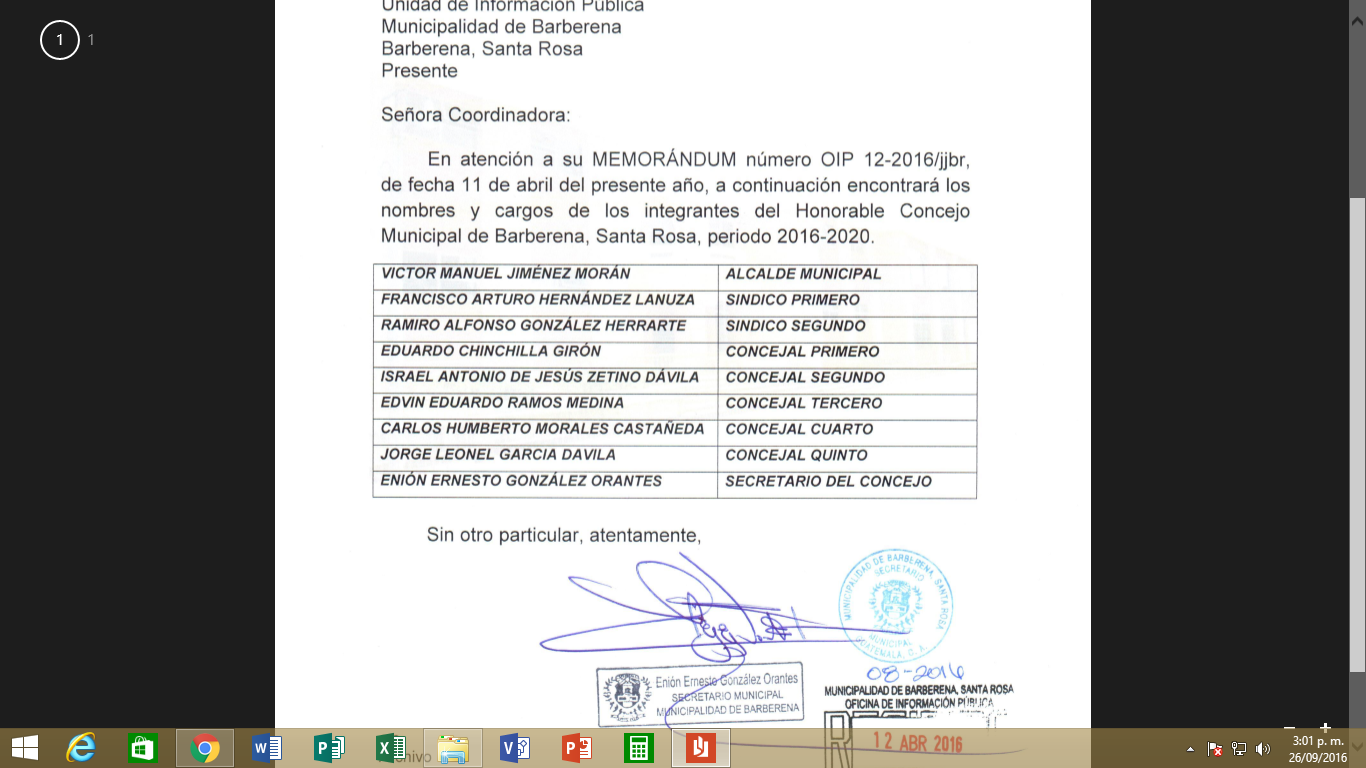 